Тема 8. Облік грошових коштівПоняття каси. Згідно із Положенням (стандартом) бухгалтерського обліку №4 «Звіт про рух грошових коштів» грошові кошти – це готівка, кошти на рахунках у банках та депозити до запитання.Основним нормативним документом, що регулює порядок ведення касових операцій, є Положення про ведення касових операцій у національній валюті в Україні, затверджене Постановою Правління Національного банку України від 15.12.2004  № 637. У даному Положенні наведені наступні визначення каси та готівки:Каса – приміщення або місце здійснення готівкових 
розрахунків, а  також  приймання,  видачі,  зберігання готівкових 
коштів, інших цінностей, касових документів.Готівка (готівкові кошти) – грошові знаки національної валюти 
України – банкноти і монети,  у тому числі  обігові,  пам'ятні  та 
ювілейні монети, які є дійсними платіжними засобами.Керівник підприємства несе відповідальність за належне обладнання приміщення каси і забезпечення всіх необхідних умов для надійного зберігання грошей у приміщенні каси.Забороняється доступ у приміщення каси особам, які не мають відношення до її роботи. Під час здійснення касових операцій двері в касу повинні бути зачинені зсередини. Вся готівка на підприємствах зберігається, як правило, в металевих шафах, ключі від яких знаходяться у касирів, а їх дублікати – в опечатаних касирами пакетах, ящиках тощо у керівників підприємства.При прийнятті на роботу з касиром укладається Договір про повну індивідуальну матеріальну відповідальність. Загальну схему організації бухгалтерського обліку касових операцій можна представити так [15] (рис.8.1):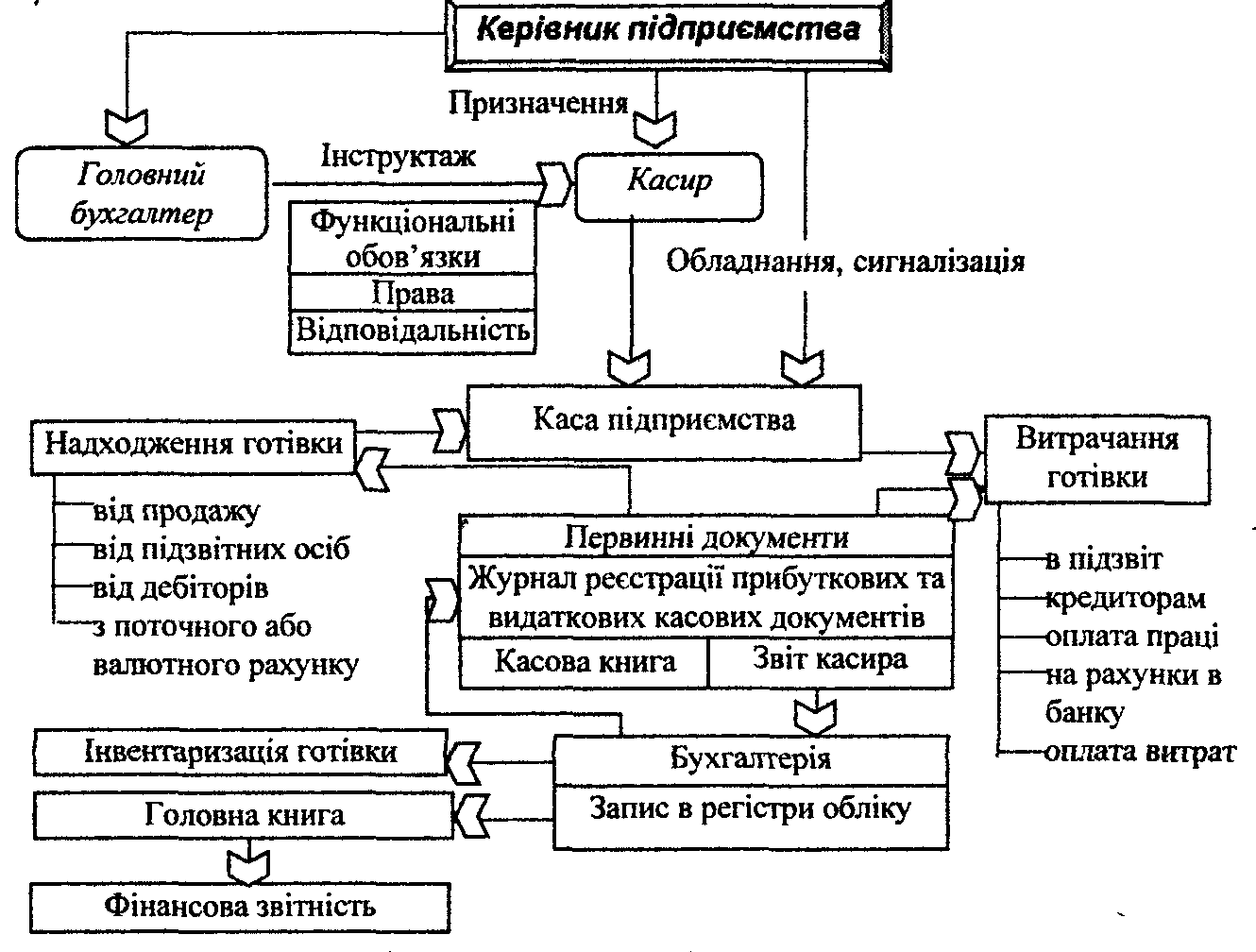 Рис. 8.1.  Загальна схема організації бухгалтерського обліку касових операційЛіміт каси. Ліміт  залишку  готівки в касі (далі - ліміт каси) – граничний розмір суми готівки, що може залишатися в касі в позаробочий час.Установлення ліміту каси проводиться підприємствами самостійно на підставі розрахунку встановлення ліміту залишку готівки в касі, що підписується головним бухгалтером та керівником підприємства, та затверджується внутрішніми наказами (розпорядженнями) підприємства.До розрахунку приймається строк здавання підприємством готівкової виручки (готівки) для її зарахування на рахунки в банках, визначений відповідним договором банківського рахунку. Ліміт каси підприємства встановлюють на підставі розрахунку середньоденного надходження готівки до каси або її середньоденної видачі з каси, за рішенням керівника підприємства або уповноваженої ним особи. Кожне підприємство визначає ліміт каси з урахуванням:режиму і специфіки його роботи;віддаленості від банку;обсягу касових оборотів (надходжень і видатків) за всіма рахунками;установлених строків здавання готівки;тривалості операційного часу банку;наявності домовленості підприємства з банком на інкасацію тощо.Ліміт каси встановлюється:- для підприємств, які мають строк здавання готівкової виручки (готівки) в банк щодня (у день її надходження до каси) або наступного дня від дня її надходження до каси, - у розмірах, що потрібні для забезпечення їх роботи на початку робочого дня, але не більше розміру середньоденного надходження готівки до каси (за три будь-які місяці поспіль з останніх дванадцяти);- для підприємств (що розташовані в населених пунктах, де немає банків), які мають строк здавання готівкової виручки (готівки) в банк, не рідше ніж один раз на п'ять робочих днів, - у розмірах, що залежать від установлених строків здавання готівкової виручки (готівки) та її суми, але не більше п'ятикратного розміру середньоденних надходжень готівки (за три будь-які місяці поспіль з останніх дванадцяти);- для підприємств, ліміти каси яким установлюються згідно з фактичними витратами готівки (крім виплат, пов'язаних з оплатою праці, стипендій, пенсій, дивідендів), - не більше розміру середньоденної видачі готівки (за три будь-які місяці поспіль з останніх дванадцяти).Якщо підприємством ліміт каси не встановлено, то ліміт такої каси вважається нульовим. Наприклад, підприємство встановлює ліміт залишку готівки в касі, починаючи з 01.01.2012р. За рішенням керівника підприємства ліміт каси встановлюють на підставі розрахунку середньоденного надходження готівки до каси. Проаналізувавши надходження готівки за період червень-серпень 2011р. (за останні 12 місяців, тобто січень-грудень 2011р.), головний бухгалтер заповнив наступний розрахунок:Враховуючи, що готівка до банку здається щоденно, підприємством затверджено ліміт каси в сумі 12 000 грн.Готівкові кошти не вважаються понадлімітними в день їх надходження, якщо вони були здані в сумі, що перевищує встановлений ліміт каси, до обслуговуючих банків не пізніше наступного робочого дня банку або були видані для використання підприємством відповідно до законодавства (без попереднього здавання їх до банку і одночасного отримання з каси банку на зазначені потреби) наступного дня на потреби, які пов'язані з діяльністю підприємства.Не вважаються понадлімітними в день їх надходження і ті готівкові кошти, що надійшли до кас підприємств у вихідні та святкові дні та були здані в сумі, що перевищує встановлений ліміт каси, до обслуговуючих банків наступного робочого дня банку та підприємства або були видані для використання підприємством відповідно до законодавства (без попереднього здавання їх до банку і одночасного отримання з каси банку на зазначені потреби) наступного робочого дня на потреби, які пов'язані з діяльністю підприємства.Розрахунки готівкою. Готівкові розрахунки – платежі готівкою підприємств 
(підприємців) та фізичних осіб за реалізовану  продукцію  (товари, 
виконані роботи, надані послуги), а також за операціями, які 
безпосередньо не пов'язані з реалізацією продукції (товарів, 
робіт, послуг) та іншого майна.Підприємства (підприємці) здійснюють розрахунки готівкою між собою і з фізичними особами через касу як за рахунок готівкової виручки, так і за рахунок коштів, одержаних із банків. Зазначені розрахунки проводяться також шляхом переказу готівки для сплати відповідних платежів.Гранична сума готівкового розрахунку одного підприємства (підприємця) з іншим підприємством (підприємцем) протягом одного дня за одним або кількома платіжними документами встановлюється  у розмірі 10 000 грн. Платежі понад зазначену граничну суму проводяться виключно в безготівковій формі. Кількість підприємств (підприємців), з якими здійснюються розрахунки, протягом дня не обмежується.Зазначені обмеження стосуються також розрахунків готівкою між підприємствами в оплату за товари, що придбані на виробничі (господарські) потреби за рахунок коштів, одержаних за корпоративними спеціальними платіжними засобами. Зазначені обмеження не поширюються на:а) розрахунки підприємств (підприємців) з фізичними особами, бюджетами та державними цільовими фондами;б) добровільні пожертвування та благодійну допомогу;в) використання коштів, виданих на відрядження.У разі здійснення підприємствами готівкових розрахунків з іншими підприємствами (підприємцями) понад установлену граничну суму кошти в розмірі перевищення встановленої суми розрахунково додаються до фактичних залишків готівки в касі на кінець дня платника готівки одноразово в день здійснення цієї операції, з подальшим порівнянням одержаної розрахункової суми із затвердженим лімітом каси.Оприбуткування та видаток готівки.Уся готівка, що надходить до кас, має своєчасно (у день одержання готівкових коштів) та в повній сумі оприбутковуватися.Готівкова виручка (готівка) підприємств (підприємців), у тому числі готівка, одержана з банку, використовуються ними для забезпечення потреб, що виникають у процесі їх функціонування, а також для проведення розрахунків з бюджетами та державними цільовими фондами за податками і зборами (обов'язковими платежами).Підприємства не повинні накопичувати готівкову виручку (готівку) у своїх касах понад установлений ліміт каси для здійснення потрібних витрат до настання строків цих виплат.Підприємства мають право зберігати у своїй касі готівку, одержану в банку для виплат, що належать до фонду оплати праці, а також пенсій, стипендій, дивідендів (доходу), понад установлений ліміт каси протягом трьох робочих днів, уключаючи день одержання готівки в банку. Готівка, що одержана в банку на інші виплати, має видаватися підприємством своїм працівникам у той самий день. Суми готівки, що одержані в банку і не використані за призначенням протягом установлених вище строків, повертаються підприємством до банку не пізніше наступного робочого дня банку або можуть залишатися в його касі (у межах установленого ліміту).Видача готівкових коштів під звіт на закупівлю сільськогосподарської продукції та заготівлю вторинної сировини, крім металобрухту, дозволяється на строк не більше 10 робочих днів від дня видачі готівкових коштів під звіт, а на всі інші виробничі (господарські) потреби на строк не більше двох робочих днів, уключаючи день отримання готівкових коштів під звіт.Видача відповідній особі готівкових коштів під звіт проводиться за умови звітування нею у встановленому порядку за раніше отримані під звіт суми.Документальне оформлення оприбуткування та видатку готівки.Положенням про ведення касових операцій у національній валюті в Україні визначені наступні документи, якими оформлюють касові операції:1) Прибутковий касовий ордер (типова форма КО-1);2) Видатковий касовий ордер (типова форма КО-2);3) Журнал реєстрації прибуткових і видаткових касових документів (типова форма КО-3, КО-3а);4) Касова книга (типова форма КО-4);5) Книга обліку виданих та прийнятих старшим касиром грошей (типова форма КО-5);6) Відомість на виплату грошей;7) Акт про результати інвентаризації наявних коштів;8) Розрахунок встановлення ліміту залишку готівки в касі;9) Акт про перевірку дотримання порядку ведення операцій з готівкою.Приймання готівки в касу проводиться за прибутковими касовими ордерами, підписаними головним бухгалтером. Про приймання підприємствами готівки в касу за прибутковими касовими ордерами видається засвідчена відбитком печатки цього підприємства квитанція (що є відривною частиною прибуткового касового ордера) за підписом головного бухгалтера.Видача готівки з каси проводиться за видатковими касовими ордерами або видатковими відомостями. Документи на видачу готівки мають підписувати керівник і головний бухгалтер. До видаткових ордерів можуть додаватися заява на видачу готівки, розрахунки тощо. Якщо на доданих до видаткових касових ордерів документах, заявах, рахунках тощо є дозвільний напис керівника підприємства, то його підпис на видаткових касових ордерах не обов'язковий.У разі видачі окремим фізичним особам готівки (у тому числі працівникам підприємства) за видатковим касовим ордером або видатковою відомістю касир вимагає пред'явити паспорт чи документ, що його замінює, записує його найменування і номер, ким і коли він виданий. Фізична особа розписується у видатковому касовому ордері або видатковій відомості про одержання готівки із зазначенням одержаної суми (гривень - словами, копійок - цифрами), використовуючи чорнильну або кулькову ручку з чорнилом темного кольору. Якщо видаткова відомість складена на видачу готівки кільком особам, то одержувачі також пред'являють паспорти чи документи, що їх замінюють, і розписуються у відповідній графі документа.Для виведення залишку готівки в касі не приймаються видаткові касові ордери або видаткові відомості, в яких видача готівки з каси не підтверджена підписом одержувача.Видачу готівки касир проводить тільки особі, зазначеній у видатковому касовому ордері або видатковій відомості.Якщо видача готівки проводиться за довіреністю, то в тексті ордера після прізвища, імені та по батькові одержувача готівки бухгалтер зазначає прізвище, ім'я та по батькові особи, якій довірено одержати готівку. У разі видачі готівки за видатковою відомістю перед підписом про одержання грошей касир робить у ній напис "За довіреністю". Довіреність залишається в касира і додається до видаткового касового ордера або видаткової відомості.Документом, що свідчить про здавання виручки до банку, є відповідна квитанція до прибуткового документа банку на внесення готівки, засвідчена підписами відповідальних осіб банку та відбитком печатки (штампа) банку. Документом, що свідчить про здавання виручки до банку через інкасаторів, є копія супровідної відомості до сумки з готівковою виручкою (готівкою), засвідчена підписом та відбитком печатки інкасатора-збирача. Виплати, пов'язані з оплатою праці, проводяться касиром підприємства або за видатковими касовими ордерами на кожного одержувача чи за видатковими відомостями.Після закінчення встановлених строків виплат, пов'язаних з оплатою праці за видатковими відомостями, касир зобов'язаний:- у видатковій відомості проти прізвища осіб, яким не здійснено виплату, поставити відбиток штампа або зробити напис "Депоновано";- скласти реєстр депонованих сум;- у кінці видаткової відомості зазначити фактично виплачену суму та недоодержану суму виплат, яка підлягає депонуванню, звірити ці суми із загальним підсумком за видатковою відомістю і засвідчити напис своїм підписом. Якщо готівкові кошти видавалися не касиром, а іншою особою, то на відомості додатково робиться напис "Готівку за відомістю видав (підпис)";- здійснити відповідний запис у касовій книзі згідно з виписаним бухгалтерією видатковим касовим ордером на фактично видану суму за видатковою відомістю.Бухгалтер робить перевірку записів, зроблених касирами у видаткових відомостях, та здійснює підрахунок виданих і депонованих за ними сум. Депоновані суми, що підлягають здаванню в банк, оформлюються шляхом складання одного загального видаткового касового ордера.Приймання і видача готівки за касовими ордерами може проводитися тільки в день їх складання.Виправлення в касових ордерах та видаткових відомостях забороняються.У касових ордерах, які оформлюються на загальну суму проведених підприємством касових операцій (видача готівки за видатковими відомостями, спеціальними платіжними засобами, здавання готівки до банку, отримання готівки з банку за чеком та оприбуткування її в касі тощо), реквізит "Одержав" або "Прийнято від" не заповнюється. Прибуткові та видаткові касові ордери до передавання в касу реєструються бухгалтером у журналі реєстрації прибуткових і видаткових касових документів, який ведеться окремо за прибутковими та видатковими операціями. Під час одержання касових ордерів або видаткових відомостей касир зобов'язаний перевірити:наявність і справжність на документах відповідних підписів, а на видатковій відомості - дозвільного напису керівника підприємства або осіб, які ним уповноважені;правильність оформлення документів, наявність усіх реквізитів;наявність перелічених у документах додатків.У разі невиконання хоча б однієї із зазначених вимог касир повертає документи для відповідного оформлення.Касові ордери або видаткові відомості одразу ж після одержання або видачі за ними готівки підписуються касиром, а на доданих до них документах ставиться відбиток штампа або напис "Оплачено" із зазначенням дати (число, місяць, рік).Касові документи після складання касиром звіту та оброблення цього звіту комплектуються в хронологічному порядку, нумеруються, переплітаються в окремі папки та зберігаються відповідно до законодавства України відповідальною особою, на яку керівником покладено обов'язок щодо їх зберігання. Виносити з приміщення підприємства касові документи дозволяється тільки за наявності письмового дозволу керівника або головного бухгалтера. У цьому разі до кінця робочого дня зазначені документи обов'язково мають бути повернуті до приміщення підприємства.У касових документах під час позначення сум національної грошової одиниці гривні може використовуватись її графічний знак - "г".Усі надходження і видачу готівки в національній валюті підприємства відображають у касовій книзі. Кожне підприємство (юридична особа), що має касу, веде одну касову книгу для обліку операцій з готівкою в національній валюті (без урахування кас відокремлених підрозділів).Аркуші касової книги мають бути пронумеровані, прошнуровані та скріплені відбитком печатки підприємства (юридичної особи). Кількість аркушів у касовій книзі засвідчується підписами керівника і головного бухгалтера підприємства (юридичної особи).Записи в касовій книзі здійснюються у двох примірниках (через копіювальний папір) чорнилом темного кольору чорнильною або кульковою ручкою. Перші примірники, що є невідривною частиною аркуша касової книги - "Вкладні аркуші касової книги", залишаються в касовій книзі. Другі примірники, що є відривною частиною аркуша касової книги - "Звіт касира", є документом, за яким касири звітують щодо руху грошей у касі. Перші і другі примірники мають однакові номери.Виправлення в касовій книзі, як правило, не допускаються. Якщо виправлення зроблені, то вони засвідчуються підписами касира, а також головного бухгалтера.Щоденно в кінці робочого дня касир підсумовує операції за день, виводить залишок готівки в касі на початок наступного дня і передає до бухгалтерії як звіт касира другі примірники, що є відривною частиною аркуша касової книги (копію записів у касовій книзі за день), з прибутковими і видатковими касовими ордерами під підпис у касовій книзі. Готівка, яка видана за видатковими відомостями на виплати, пов'язані з оплатою праці, відображається в касовій книзі після закінчення строків цих виплат.Підприємства за умови забезпечення належного зберігання касових документів можуть вести касову книгу в електронній формі за допомогою комп'ютерних засобів. Контроль за правильним веденням касової книги покладається на головного бухгалтера.Старший касир перед початком робочого дня (за наявності в підприємства кількох касирів) видає іншим касирам авансом потрібну для видаткових операцій суму готівки під підпис у книзі обліку виданих та прийнятих старшим касиром грошей, яку веде старший касир.Касири в кінці робочого дня зобов'язані скласти звіт про одержану і видану готівку за відповідними касовими документами і здати залишок готівки та касові документи за проведеними операціями старшому касиру під підпис у книзі обліку виданих та прийнятих старшим касиром грошей.Бухгалтерський облік грошових коштів у касі підприємства.Для узагальнення інформації про наявність та рух грошових коштів касі підприємства призначений рахунок 30 «Каса».Він має такі субрахунки:301 «Каса в національній валюті»302 «Каса в іноземній валюті»За дебетом рахунку 30 «Каса» відображається надходження грошових коштів у касу підприємства, за кредитом - виплата грошових коштів із каси підприємства.На підприємствах, де працюють операційні каси (продаж квитків, оплата послуг зв'язку, обмін валюти тощо) відкриваються субрахунки «Операційна каса в національній валюті» та «Операційна каса в іноземній валюті».Типову кореспонденцію рахунків по обліку касових операцій наведено у таблиці 8.1:Таблиця 8.1.Типова кореспонденція рахунків по обліку касових операцій Інвентаризація каси. З метою контролю за схоронністю готівкових коштів на підприємствах проводяться інвентаризації кас. Для проведення інвентаризації каси, що має здійснюватися згідно з наказом керівника, призначається комісія, яка після закінчення інвентаризації каси складає акт про результати інвентаризації наявних коштів. Комісія перевіряє наявність коштів шляхом повного перерахування всіх готівкових коштів, що є в касі, цінних паперів, чекових книжок тощо. Акт складається в двох примірниках і підписується членами інвентаризаційної комісії та матеріально відповідальною особою.Один примірник акта передається до бухгалтерії підприємства, другий - залишається у матеріально відповідальної особи.До початку інвентаризації всі матеріально відповідальні особи (особи, які відповідають за збереження коштів) дають розписку про те,  що всі прибуткові і видаткові документи передані до бухгалтерії, всі грошові кошти та інші цінності належним чином оприбутковані і видані.У разі зміни матеріально відповідальних осіб акт складається в трьох примірниках (для матеріально відповідальної особи, яка здала цінності, матеріально відповідальної особи, яка прийняла цінності, а також бухгалтерії).Інвентаризація кас проводиться на кожному підприємстві у строки, що встановлені керівником, з покупюрним перерахуванням усіх готівкових коштів і перевіркою інших цінностей, що зберігаються в касі. Залишок готівки в касі звіряється з даними обліку за книгами обліку. Готівка, що зберігається в касі, але не підтверджена касовими документами, вважається надлишком готівки в касі. У разі застосування підприємством у розрахунках РРО звіряється сума наявної готівки на місці проведення касиром розрахунку із сумою, зазначеною в звіті РРО (в РК та КОРО). У разі виявлення під час інвентаризації нестачі або надлишку цінностей у касі в акті зазначається сума нестачі або надлишку і з'ясовуються обставини їх виникнення. Сума нестачі відшкодовується відповідно до законодавства України, а надлишок оприбутковується в касі та зараховується в дохід відповідного підприємства.У разі автоматизованого ведення касової книги слід проводити перевірку правильності роботи програмних засобів оброблення касових документів.Результати інвентаризації на рахунках бухгалтерського обліку відображають так (табл.8.2):Таблиця 8.2Типова кореспонденція рахунків за результатами інвентаризації каси№з/пНайменування показниківФактично за три будь-які місяці поспіль з останніх дванадцяти, що передують строку встановлення (перегляду) ліміту каси1Готівкова виручка (надходження до кас, крім сум, що одержані з банків)768 0002Середньоденні надходження (рядок 1 розділити на кількість робочих днів підприємства за три місяці)12 000( 768 000 / 64 = 12 000)3Виплачено готівкою на різні потреби, а також на відрядження (крім виплат, пов'язаних з оплатою праці, пенсій, стипендій, дивідендів)-4Середньоденна видача готівки (рядок 3 розділити на кількість робочих днів підприємства за три місяці)-№ з/пЗміст господарських операційКореспонденція рахунківКореспонденція рахунків№ з/пЗміст господарських операційДебетКредит1Надійшли грошові кошти  з поточного рахунку в банку30312Отримано готівку в погашення довгострокової дебіторської заборгованості 30183Погашено заборгованість покупця, забезпечену короткостроковим векселем 30344Надійшла заборгованість від покупців за реалізовану продукцію, товари, роботи, послуги30365Отримано невикористані підзвітні суми303726Отримано готівку за попередньо виставленою претензією303747Надійшли грошові кошти як відшкодування завданих збитків 303758Оприбутковано готівку від  засновників як внесок до статутного капіталу 30469Одержано готівкою позику3050, 6010Отримано в касу  зайво перераховані грошові кошти від  постачальника товарів, робіт, послуг, іншого кредитора 3063, 68511Отримано готівку від реалізації товарів у роздрібній торгівлі3070212Передано готівку на рахунок в банку313013Передано готівку інкасатору3333014Повернуто покупцю зайво перераховані  ним грошові кошти363015Видано аванс підзвітній особі3723016Здійснено передплату періодичних видань393017Повернуто готівкою позики50, 603018Викуплено векселі, видані в забезпечення кредиторської заборгованості51, 623019Погашено заборгованість перед постачальником товарів, робіт, послуг, іншим кредитором63, 6853020Видано заробітну плату66130№ з/пЗміст господарських операційКореспонденція рахунківКореспонденція рахунків№ з/пЗміст господарських операційДебетКредит1Виявлено надлишки грошових коштів307192Виявлено нестачу грошових коштів (винні особи не встановлені)947303Виявлено нестачу грошових коштів (винні особи встановлені)375304Стягнено з винної особи суму нестачі:а) шляхом внесення готівки до касиб) шляхом вирахування із заробітної плати30661375375